E-mail:                                              Документ об образовании:                         ЗАЯВЛЕНИЕПрошу допустить меня к вступительным испытаниям и участию в конкурсе по следующим условиям поступления для получения среднего профессионального образования:________________________________________________________________________________________________________О себе сообщаю следующие сведения:Место рождения:   ______________________________________________________________________________________Пол:  _________________________________________________________________________________________________Полных лет:_____________________________________________________________________________________________Иностранный язык:_______________________________________________________________________________________Трудовой стаж:__________________________________________________________________________________________В общежитии на период обучения: нуждаюсь/не нуждаюсь (подчеркнуть)В случае непоступления на обучение (в случае предоставления оригиналов документов) прошу использовать следующий способ возврата оригиналов документов: передача лицу, отозвавшему поданные документы / передача доверенному лицу / через операторов почтовой связи по указанному в заявлении почтовому адресу (подчеркнуть)О себе дополнительно сообщаю: ___________________________________________________________________________Сведения о родителях (опекунах)«_____» _______________ 2020 г.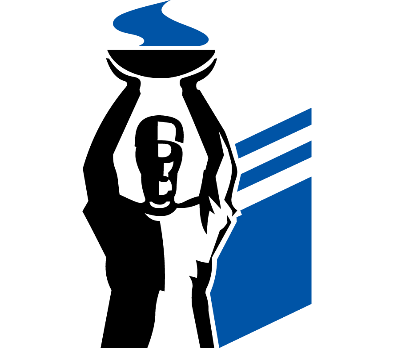 Ректору федерального государственного бюджетного образовательного учреждения высшего образования «Самарский государственный медицинский университет" Министерства здравоохранения Российской Федерации профессору РАН А.В. Колсанову (юридический адрес: 443099, Россия, г. Самара, обл. Самарская, ул. Чапаевская, д. 89; почтовый адрес: 443079, г. Самара, ул. Гагарина, д.18)Ректору федерального государственного бюджетного образовательного учреждения высшего образования «Самарский государственный медицинский университет" Министерства здравоохранения Российской Федерации профессору РАН А.В. Колсанову (юридический адрес: 443099, Россия, г. Самара, обл. Самарская, ул. Чапаевская, д. 89; почтовый адрес: 443079, г. Самара, ул. Гагарина, д.18)Ректору федерального государственного бюджетного образовательного учреждения высшего образования «Самарский государственный медицинский университет" Министерства здравоохранения Российской Федерации профессору РАН А.В. Колсанову (юридический адрес: 443099, Россия, г. Самара, обл. Самарская, ул. Чапаевская, д. 89; почтовый адрес: 443079, г. Самара, ул. Гагарина, д.18)Фамилия:Фамилия:Гражданство:                                              Имя:Имя:Документ, удостоверяющий личность, серия номерКогда и кем выдан                                              Отчество:Отчество:Документ, удостоверяющий личность, серия номерКогда и кем выдан                                              Дата рождения:Дата рождения:Документ, удостоверяющий личность, серия номерКогда и кем выдан                                              Почтовый адрес:Почтовый адрес:Телефоны:                                              №Направление и образовательные программыФорма обученияНа местаНа базе образования1Лечебное дело СПОочнаяпо договорам об оказании платных образовательных услугНуждаюсь в создании специальных условий для прохождения вступительных испытаний:Имею следующие индивидуальные достижения, учитываемые СамГМУ согласно Правил приема (отметить галочкой):     Х статус победителя и призера в олимпиадах и иных интеллектуальных и (или) творческих конкурсах, мероприятиях, направленных на развитие интеллектуальных и творческих способностей, способностей к занятиям физической культурой и спортом, интереса к научной (научно-исследовательской), инженерно-технической, изобретательской, творческой, физкультурно-спортивной деятельности, а также на пропаганду научных знаний, творческих и спортивных достижений    Х статус победителя и призера чемпионата по профессиональному мастерству среди инвалидов и лиц с ограниченными возможностями здоровья "Абилимпикс"    Х статус победителя и призера чемпионата профессионального мастерства, проводимого союзом "Агентство развития профессиональных сообществ и рабочих кадров "Молодые профессионалы (Ворлдскиллс Россия)" либо международной организацией "WorldSkills International"ОтецМать1.ФИО2.Домашний адрес3.Контактные телефоныДата подачи заявления: «___»____________2020 г.____________________(подпись абитуриента)С лицензией на право ведения образовательной деятельности и приложениями к ней по выбранному(ым) направлению(ям) подготовки (специальности(ям)) ознакомлен(а)____________________(подпись абитуриента)С наличием (отсутствием) свидетельства о государственной аккредитации и приложением к нему по выбранному(ым) направлению(ям) подготовки (специальности(ям)) ознакомлен(а)____________________(подпись абитуриента)С Уставом, правилами внутреннего распорядка, а также условиями обучения ознакомлен(а)____________________(подпись абитуриента)С правилами приема, порядком организации конкурса, правилами подачи апелляции по результатам вступительных испытаний ознакомлен(а)____________________(подпись абитуриента)Среднее профессиональное образование данного уровня получаю впервые____________________(подпись абитуриента)С датой предоставления оригинала документа государственного образца об образовании (согласия на зачисление, уведомления о намерении обучаться) ознакомлен(а)____________________(подпись абитуриента)С информацией о необходимости указания достоверных сведений, 
указанных в заявлении, и предоставления подлинных документов, подаваемых для поступления ознакомлен(а)____________________(подпись абитуриента)Согласен(а) на обработку моих персональных данных ____________________(подпись абитуриента)Подпись работника приемной комиссии __________________________